Самсонова А.С., заместитель директора по учебно-воспитательной работеМБОУ ДОД «Комплексный Центр дополнительного образования» с. ЯренскУдовлетворение индивидуальных потребностей обучающихся через занятия научно-технической направленности «Чтобы воспитывать человека во всех его отношениях, нужно знать его во всех отношениях». Константин Ушинский        Индивидуальный подход к каждому обучающему учреждения дополнительного образования состоит в учете личностных особенностей каждого воспитанника с целью максимального развития его творческих и мыслительных способностей, обеспечении всестороннего развития обучающихся, расцвете его талантов и возможного исправления отрицательных качеств, противоречащих требованиям общества.Высокая потребность в получении дополнительных знаний в области проектирования, программирования, информатики для успешного обучения, самоопределения и выбора профессии, для развития логического, алгоритмического мышления, успешной интеграции в современное информационное общество - эти задачи решаются в ходе освоения образовательных программ научно-технической направленности.Приемы для индивидуального развития каждого ребенка объединений научно-технического направления МБОУ ДОД «Комплексный Центр дополнительного образования»: Использование технологических карт (Приложение 1);Разработка учетной карточки обучающегося (Приложение 2);Подбор индивидуальных карточек с тестовыми заданиями (Приложение 3);Создание доверия и взаимопонимания между педагогом и обучающимися;Использование разнообразных форм общения, особенно диалога;Учет индивидуальных особенностей каждого ребенка;Обогащение собственного опыта детей (Участие в конкурсах и фестивалях различного уровня);Поощрение и стимулирование учеников к выбору творческих заданий и способов их выполнения (Разработка и реализация проектов обучающимися, участие в коммунарских сборах, общая фотография, сделанная руками воспитанников);Высказывание обучающимися собственного мнения с использованием таких словосочетаний как «я думаю, что…», «я считаю это…» «я пришел к выводу…».Что следует учитывать при организации занятий:В ходе усвоения детьми содержания программы учитывается уровень развития специальных умений и умение работать в коллективе. Программа позволяет индивидуализировать сложные работы: более «сильным» воспитанникам будут интересны сложные работы (реализации проектов, работа по видеомонтажу, компьютерной графике, создание видеороликов), менее подготовленным предлагается работа проще по той же тематике. При этом обучающий и развивающий смысл работы сохраняется. Это дает возможность предостеречь ребенка от страха перед трудностями, приобщить без боязни творить и создавать.Обучение в детском объединении строится на основе саморазвития ребенка, связанного с появлением у него стимула к работе над собой. Источником такого развития выступает заинтересованность детей к познанию. Механизм саморазвития базируется на выявлении природных задатков и способностей обучающихся, а также на активизации таких личностных характеристик, как самолюбие, самооценка, стремление к состязательности. Педагог выступает как деловой партнер, помогающий ребенку выработать навыки саморегулирования. Основная роль в развитии личности принадлежит самому ребенку. При этом педагог не навязывает детям технологию развития и не определяет ее границы, а помогает выбрать каждому индивидуальные формы.Формы работы с обучающимися:Организация взаимопомощи. Наиболее эффективно проходит работа при сотрудничестве обучающегося с высокими учебными возможностями и обучающегося, обладающего низкими учебными возможностями, так как первый, помогая товарищу, глубже закрепляет, совершенствует знания, а второй вовремя получает разъяснения по всем вызывающим затруднения вопросам.Дифференцированный подход. Педагог сначала излагает материал всем. Затем сильным воспитанникам предлагается начать работу по изложенному материалу, а с остальными материал разбирается вторично, уточняются отдельные моменты, ещё раз аргументируются основные положения. На этом этапе обучающиеся со средними и низкими учебными возможностями, отвечая на вопросы педагога, обобщают и систематизируют знания. Обучающиеся с высокими учебными возможностями, отличающиеся познавательной самостоятельностью, расширяют и углубляют знания. Для них обычная воспроизводящая деятельность вместе со всеми малоэффективна. Индивидуальное обучение. Индивидуальная форма учебной работы предполагает деятельность воспитанника по выполнению общих для всей группы заданий без контакта с другими обучающимися, но в едином для всех темпе.Четкое разделение ролей в соответствии с возможностями обучающихся в творческой деятельности (Реализация проектов, создание видеороликов, фото коллажей и т.д.).Процесс обучения в детском объединении состоит из трех этапов:Обучение на репродуктивном уровне (Обучающиеся получают теоретические знания);  Обучение на репродуктивном уровне, но с элементами творчества (Например: программирование простых геометрических фигур, объединение: «Клуб «Веб Д&К») Творческая деятельность под руководством педагога (Например: создание и размещение сайта, объединение: «Клуб «Веб Д&К»). Программы научно-технического направления в нашем учреждении имеют практический характер. Обучающиеся работают над созданием мультфильмов по мотивам русских народных сказок (Объединение «Веселая мультипликация»), выпускают обучающие видеоролики по технике безопасности (Объединение «Основы цифровой видеосъемки и видеомонтажа»), реализуют социально значимые проекты: «Сохраним природу», «Всадники стальных коней», «Обновим музей Ленского района», «Дорогою воспоминаний» и т.д. (Объединение «Web – проекты»), организуют фото выставки, делают календари, печатают афиши, создают фотоколлажи (Объединение «Обработка фотографий в Photoshop»), создают сайты: сайт «Школы искусств», сайт краеведческого музея, сайт «Комплексного Центра дополнительного образования» (Объединение «Основы двумерной растровой графики»).Результатом индивидуального подхода к каждому обучающемуся на объединениях технической направленности стали такие достижения как: участие и победа обучающихся в межрайонных (Вельский муниципальный район), областных, региональных, федеральных, международных конкурсах и фестивалях. Дипломы 1 и 2 степени Межрайонного фестиваля детско-юношеского медиатворчества в номинации «Социальный ролик», а также в номинации «Лучший документальный фильм».Дипломы 1 и 2 степени областного конкурса юных фотолюбителей в номинациях «Серия» и «Репортаж».Дипломы 2 степени областного детско-юношеского конкурса медиатворчества в номинациях «Дружно скажем Да!» и «Дружно скажем Нет!».Диплом 2 степени Государственного автономного учреждения Архангельской области «Региональный центр патриотического воспитания и подготовки граждан к военной службе». Конкурс видеотворчества «Взгляд сквозь объектив».Сертификаты за участие в номинациях «Двумерная растровая графика» и «Web – дизайн» 7 международного молодежного фестиваля информационных технологий.«Чтобы воспитывать человека во всех его отношениях, нужно знать его во всех отношениях». Константин Ушинский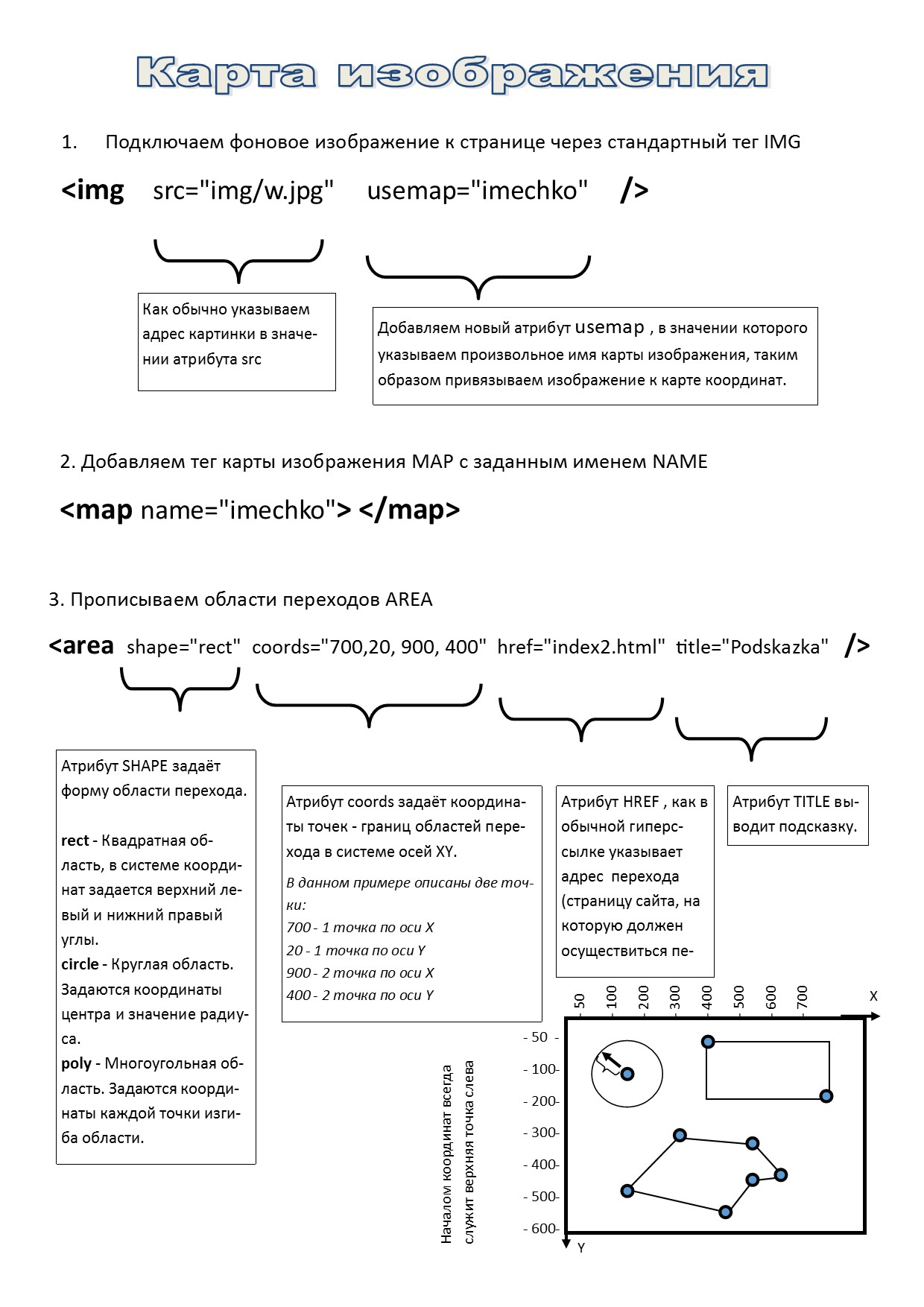 Учётная карточка обучающегося МБОУ ДОД «КЦДО»Объединение: «Клуб «Веб Д&К»Направление подготовки: «Веб-мастеринг»Год обучения/ уч. год: __________________________________________________________________Учёт освоения программыПрактические работы:___________________________________________________________Участие в проектной деятельности объединения:Участие в конкурсах:Итоговый контроль: _________________________________________________________Продолжает посещать объединение после выпуска (уч. годы):__________________________________________________________________Педагог _________________Пример индивидуальной карточки с тестовым заданием объединения «Web проекты»Фамилия, Имя _____________________________________________Укажи правильную запись кодировки. (Поставь галочку напротив правильного ответа)__   <charset=”UTF-8”></charset>			__  <meta charset=”UTF-8”></meta>__   <charset=”UTF-8” />					__  <meta charset=”UTF-8” />Тег <p> служит для размещения:__   Изображений		__   Видео		__   Текста		__   МенюСтилевое свойство color, задаёт:__   Цвет любого объекта__   Тень любого объекта__   Цвет текста__   Нет такого свойства	 __   Я отказываюсь отвечать на этот вопросШапка сайта размещается в теге:__   <head>		__   <nav>		__   <section>		__   <header>Стилевое свойство font-style, задаёт__   Прямое, курсивное или моноширинное начертание шрифта__   Полужирное, нормальное или тонкое начертание шрифта__   Цвет шрифта__   Тип шрифта (Arial, Times) и т.д.Какое стилевое свойство задаёт отступы объектов друг от друга?__   padding		__   margin		__   background		__   box-shadowВесь контент сайта размещается внутри тега:__   <head>		__   <body>		__   <header>		__ <footer>Чтобы выровнять текст по центру, следует сделать запись:__   <p style=text:center;>ТЕКСТ</p>__   <p style=”text:center;”>ТЕКСТ</p>__   <p text=center>ТЕКСТ</p>__   <p style=”text-align:center;”>ТЕКСТ</p>__   <p style=”margin:center;”>ТЕКСТ</p>DIV, это:__   Наполняемый тег		__   Не наполняемый тегКакое действие необходимо выполнить сразу после создания нового документа и до того, как будет начат набор тегов и свойств? ___________________________________Фамилия, ИмяДата рожденияДата поступления в объединениеТема программыОтметка об освоенииПодпись педагогаВведениеСтруктура документа и синтаксисПрограммирование простых геометрических фигурПрограммирование сложных форм из геометрических фигурПрограммирование текста и заголовковГрафика на странице Программирование таблицПрограммирование списковШапкаПодвалКонтентДерево каталогов и формирование имен файловГиперссылкиМенюДизайн и юзабилитиВерсткаКарты изображенийАнимацияФреймыФормыПодключение видеоПодключение аудиоОтладка, хакиРазмещение сайта в сетиГод обучения / уч. годПроектРоль в проектеПодпись педагогаУч. годКонкурсРаботаРезультат